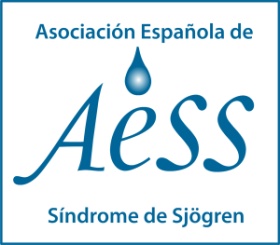 “HABLEMOS SOBRE EL SÍNDROME DE SJÖGREN”Viernes, 25 de noviembre, 2016Dirigido a: 	Pacientes, familiares y público en general.Organiza:   	Asociación Española de Síndrome de Sjögren (AESS)Lugar de Realización: Salón de Actos del IMSERSO. Calle Ginzo de Limia, 58 con Av de la Ilustración. Madrid 28029.Inscripción: Favor escribir en letra de imprentaD. Dª:………………………………………………………………………………………………………………………….Email…………………………………………………………. Teléfono….……………………………………………..Profesión:………………………………………………….Ciudad……….……………….………………………..… Provincia…………………………………………………  País………………………………………………………….. ¿CÓMO HA SABIDO DE ESTA CONFERENCIA……………………………………………………………….Marque lo que proceda:Paciente de Síndrome de Sjögren	(    )  	Familiar (    )  	Otro (    )  Socio AESS	(    )  GRATIS €	Nº SOCIO: (      )Particulares	(    )  10 € como donativo para nuestras actividades (sujeto a desgravación en el IRPF).		      La inscripción cubre asistencia a la conferencia, programa y café.Forma de Pago:Efectivo…………….............. 	(   ) En nuestras oficinas o el día de la conferenciaTransferencia Bancaria 	(  ) en el BANCO POPULAR a favor de la ASOCIACIÓN ESPAÑOLA SÍNDROME DE SJÖGREN (AESS) en la Cta. Cte. Nº Favor  entregar copia del resguardo bancario el día de la conferencia.(    )  DESEO RECIBIR INFORMACIÓN SOBRE LAS ACTIVIDADES QUE REALICE LA ASOCIACIÓNUna vez rellenado este impreso, por favor envíelo cuanto antes a aessjogren@hotmail.com  o por los medios que se indica más abajo.  AFORO LIMITADOES37 00750798020600284215